Mrs. Sullivan’s Home Learning Choices                         Week Of April 20-24 Mrs. Sullivan’s Home Learning Choices                         Week Of April 20-24 Mrs. Sullivan’s Home Learning Choices                         Week Of April 20-24 Mrs. Sullivan’s Home Learning Choices                         Week Of April 20-24 Mrs. Sullivan’s Home Learning Choices                         Week Of April 20-24 Mrs. Sullivan’s Home Learning Choices                         Week Of April 20-24 Mrs. Sullivan’s Home Learning Choices                         Week Of April 20-24 Mrs. Sullivan’s Home Learning Choices                         Week Of April 20-24 Mrs. Sullivan’s Home Learning Choices                         Week Of April 20-24                  Online            or                 On Hand                 Online            or                 On Hand                 Online            or                 On Hand                 Online            or                 On Hand                 Online            or                 On Hand                 Online            or                 On Hand                 Online            or                 On Hand                 Online            or                 On Hand                 Online            or                 On HandMathMath Math Math Math Math Math Math Math Reflex Fact Practice This is a webpage your child has used frequently in the past.Link:   https://www.reflexmath.com/Students should know how to log in, but email me if they can’t remember their passwords and I will send it to you.Mathology: Little books- Read About buildings that use 3d shapeshttps://schmedia.pearsoncanada.ca/mlb/book.html?code=3G8&batch=B4Watch the demo video for Circles and Stars posted here: http://nsee.nbed.nb.ca/mrs-sullivan/video/circles-and-stars-game-0Play Circles and Stars: Practice skip counting when you add your star totals. Good luck, and don’t forget the fist pump if you win!Lollipop Problem: I have a bag of lollipops. I shared them out evenly between myself and Ms. Downey, and there was one left over. Then Ms. Whitney, Mrs. Stewart, and Ms. Mountain came along. So I gathered all the lollipops back and shared them out evenly between us all. Now there were two lollipops left over. How many lollipops could have been in the bag?Watch the demo video for Circles and Stars posted here: http://nsee.nbed.nb.ca/mrs-sullivan/video/circles-and-stars-game-0Play Circles and Stars: Practice skip counting when you add your star totals. Good luck, and don’t forget the fist pump if you win!Lollipop Problem: I have a bag of lollipops. I shared them out evenly between myself and Ms. Downey, and there was one left over. Then Ms. Whitney, Mrs. Stewart, and Ms. Mountain came along. So I gathered all the lollipops back and shared them out evenly between us all. Now there were two lollipops left over. How many lollipops could have been in the bag?Watch the demo video for Circles and Stars posted here: http://nsee.nbed.nb.ca/mrs-sullivan/video/circles-and-stars-game-0Play Circles and Stars: Practice skip counting when you add your star totals. Good luck, and don’t forget the fist pump if you win!Lollipop Problem: I have a bag of lollipops. I shared them out evenly between myself and Ms. Downey, and there was one left over. Then Ms. Whitney, Mrs. Stewart, and Ms. Mountain came along. So I gathered all the lollipops back and shared them out evenly between us all. Now there were two lollipops left over. How many lollipops could have been in the bag?Watch the demo video for Circles and Stars posted here: http://nsee.nbed.nb.ca/mrs-sullivan/video/circles-and-stars-game-0Play Circles and Stars: Practice skip counting when you add your star totals. Good luck, and don’t forget the fist pump if you win!Lollipop Problem: I have a bag of lollipops. I shared them out evenly between myself and Ms. Downey, and there was one left over. Then Ms. Whitney, Mrs. Stewart, and Ms. Mountain came along. So I gathered all the lollipops back and shared them out evenly between us all. Now there were two lollipops left over. How many lollipops could have been in the bag?Watch the demo video for Circles and Stars posted here: http://nsee.nbed.nb.ca/mrs-sullivan/video/circles-and-stars-game-0Play Circles and Stars: Practice skip counting when you add your star totals. Good luck, and don’t forget the fist pump if you win!Lollipop Problem: I have a bag of lollipops. I shared them out evenly between myself and Ms. Downey, and there was one left over. Then Ms. Whitney, Mrs. Stewart, and Ms. Mountain came along. So I gathered all the lollipops back and shared them out evenly between us all. Now there were two lollipops left over. How many lollipops could have been in the bag?Watch the demo video for Circles and Stars posted here: http://nsee.nbed.nb.ca/mrs-sullivan/video/circles-and-stars-game-0Play Circles and Stars: Practice skip counting when you add your star totals. Good luck, and don’t forget the fist pump if you win!Lollipop Problem: I have a bag of lollipops. I shared them out evenly between myself and Ms. Downey, and there was one left over. Then Ms. Whitney, Mrs. Stewart, and Ms. Mountain came along. So I gathered all the lollipops back and shared them out evenly between us all. Now there were two lollipops left over. How many lollipops could have been in the bag?Watch the demo video for Circles and Stars posted here: http://nsee.nbed.nb.ca/mrs-sullivan/video/circles-and-stars-game-0Play Circles and Stars: Practice skip counting when you add your star totals. Good luck, and don’t forget the fist pump if you win!Lollipop Problem: I have a bag of lollipops. I shared them out evenly between myself and Ms. Downey, and there was one left over. Then Ms. Whitney, Mrs. Stewart, and Ms. Mountain came along. So I gathered all the lollipops back and shared them out evenly between us all. Now there were two lollipops left over. How many lollipops could have been in the bag?Watch the demo video for Circles and Stars posted here: http://nsee.nbed.nb.ca/mrs-sullivan/video/circles-and-stars-game-0Play Circles and Stars: Practice skip counting when you add your star totals. Good luck, and don’t forget the fist pump if you win!Lollipop Problem: I have a bag of lollipops. I shared them out evenly between myself and Ms. Downey, and there was one left over. Then Ms. Whitney, Mrs. Stewart, and Ms. Mountain came along. So I gathered all the lollipops back and shared them out evenly between us all. Now there were two lollipops left over. How many lollipops could have been in the bag?This Week’s Theme: Arrayshttp://www.2.vancees.net/arrays-around-us.html Real life Arrayshttps://education.abc.net.au/res/i/L2056/index.html  Pobbleshttps://www.education.com/game/candy-shop/ Candy Shop Arrayshttps://www.scootle.edu.au/ec/viewing/L106/index.html Arrayshttps://www.topmarks.co.uk/Flash.aspx?f=multiplication Make multipleshttps://www.splashlearn.com/math-skills/third-grade/multiplication-facts/multiplication-as-repeated-addition Written Formhttps://mrnussbaum.com/rectangular-arrays-online Arrays Quizhttp://www.jennyknappenberger.com/apple-print-arrays/ Art This Week’s Theme: ArraysThis Week’s Theme: ArraysThis Week’s Theme: ArraysThis Week’s Theme: ArraysThis Week’s Theme: ArraysThis Week’s Theme: ArraysThis Week’s Theme: ArraysThis Week’s Theme: ArraysThis Week’s Theme: Arrayshttp://www.2.vancees.net/arrays-around-us.html Real life Arrayshttps://education.abc.net.au/res/i/L2056/index.html  Pobbleshttps://www.education.com/game/candy-shop/ Candy Shop Arrayshttps://www.scootle.edu.au/ec/viewing/L106/index.html Arrayshttps://www.topmarks.co.uk/Flash.aspx?f=multiplication Make multipleshttps://www.splashlearn.com/math-skills/third-grade/multiplication-facts/multiplication-as-repeated-addition Written Formhttps://mrnussbaum.com/rectangular-arrays-online Arrays Quizhttp://www.jennyknappenberger.com/apple-print-arrays/ Art Make ArraysGather together small items from around the house and place them in arrays.(Rows and columns)Can you make a :3 by 5 array?2 by 4 array?An array with 14 items?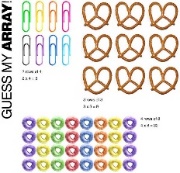 Make ArraysGather together small items from around the house and place them in arrays.(Rows and columns)Can you make a :3 by 5 array?2 by 4 array?An array with 14 items?Make ArraysGather together small items from around the house and place them in arrays.(Rows and columns)Can you make a :3 by 5 array?2 by 4 array?An array with 14 items?Scavenger HuntCan you find 5 objects that are arranged in arrays around your house? Here’s mine: Muffin tinLego topEgg cartonStack of dishesWindow panes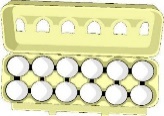 Scavenger HuntCan you find 5 objects that are arranged in arrays around your house? Here’s mine: Muffin tinLego topEgg cartonStack of dishesWindow panesChocolate BoxCut out 36 small squares of paper, or use 36 same sized small items like Lego pieces, pennies, paper clips to represent chocolate. How many different arrays can you arrange them in to fit in a rectangular or square box?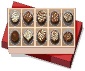 Chocolate BoxCut out 36 small squares of paper, or use 36 same sized small items like Lego pieces, pennies, paper clips to represent chocolate. How many different arrays can you arrange them in to fit in a rectangular or square box?Array CityCut out house or apartment paper shapes with a roof. This is your base.Cut out rectangles or squares to act as the windows. Glue on buildings.Make a whole row of them with different rooftops, window amounts.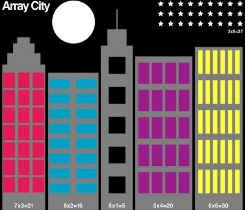 youclevermonkey.blogspot.comLiteracy: Theme: Rube Goldberg MachinesLiteracy: Theme: Rube Goldberg MachinesLiteracy: Theme: Rube Goldberg MachinesLiteracy: Theme: Rube Goldberg MachinesLiteracy: Theme: Rube Goldberg MachinesLiteracy: Theme: Rube Goldberg MachinesLiteracy: Theme: Rube Goldberg MachinesLiteracy: Theme: Rube Goldberg MachinesLiteracy: Theme: Rube Goldberg MachinesView This You Tube Video first: https://www.youtube.com/watch?v=qybUFnY7Y8w OK Go!https://www.youtube.com/watch?v=IMboI4cOAuQ  Audri’s Monster Traphttps://youtu.be/ICv5owYrW4w  Easy Ideashttps://youtu.be/pMpmit5YMcg Good Old Sesame Street!https://www.youtube.com/watch?v=t5K-xbHFmEg The Story Of Rube Goldberghttp://www.infinitecat.com/games/tom-n-jerry.html Tom and Jerry https://www.msichicago.org/fileadmin/Activities/Games/simple_machines/  Simple Machines http://www.physicsgames.net/game/Fantastic_Contraption.html  Fantastic ContraptionView This You Tube Video first: https://www.youtube.com/watch?v=qybUFnY7Y8w OK Go!https://www.youtube.com/watch?v=IMboI4cOAuQ  Audri’s Monster Traphttps://youtu.be/ICv5owYrW4w  Easy Ideashttps://youtu.be/pMpmit5YMcg Good Old Sesame Street!https://www.youtube.com/watch?v=t5K-xbHFmEg The Story Of Rube Goldberghttp://www.infinitecat.com/games/tom-n-jerry.html Tom and Jerry https://www.msichicago.org/fileadmin/Activities/Games/simple_machines/  Simple Machines http://www.physicsgames.net/game/Fantastic_Contraption.html  Fantastic ContraptionGather household materials and choose steps Step 1-Action startsStep 2      Each step     Step 3      causesStep 4       another                   reaction                         Step 5 Final taskTest and tweak your design.Make a tally count of tries it took to work.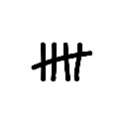 Gather household materials and choose steps Step 1-Action startsStep 2      Each step     Step 3      causesStep 4       another                   reaction                         Step 5 Final taskTest and tweak your design.Make a tally count of tries it took to work.Gather household materials and choose steps Step 1-Action startsStep 2      Each step     Step 3      causesStep 4       another                   reaction                         Step 5 Final taskTest and tweak your design.Make a tally count of tries it took to work.Materials/Steps:Make a list of the materials you used in your idea.Draw a step- by- step chart of your Rube Goldberg idea.Materials/Steps:Make a list of the materials you used in your idea.Draw a step- by- step chart of your Rube Goldberg idea.Advertise:Make a poster to advertise the reveal of your incredible machine. Tell the date and time of your live demonstration.Put it on the fridge or read it aloud to your family. 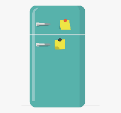 Explain:Before you start your chain reaction, explain the steps to your audience.Then let ‘er rip!Did it work? 30 min Reading Ideas30 min Reading Ideas30 min Reading Ideas30 min Reading Ideas30 min Reading Ideas30 min Reading Ideas30 min Reading Ideas30 min Reading Ideas30 min Reading IdeasLog in to Razz Kids using the password icon I will email to your parent.Steps: Log in to https://www.raz-kids.com/Click the green login button on the right    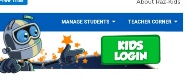 Enter your Teacher’s Username:   Sully3    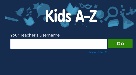 Click on your name from the list: 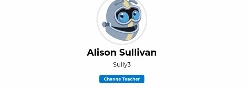 Click on your password: It’s a picture! 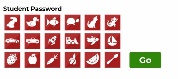 Once you get in, look at the top Left, where it says Kids A-Z Reading.Click on the word Reading, then choose Level UpThe books you see are ones I’ve chosen for you to read. Each time you finish a book and answer questions, you earn $ to spend!!!Log in to Razz Kids using the password icon I will email to your parent.Steps: Log in to https://www.raz-kids.com/Click the green login button on the right    Enter your Teacher’s Username:   Sully3    Click on your name from the list: Click on your password: It’s a picture! Once you get in, look at the top Left, where it says Kids A-Z Reading.Click on the word Reading, then choose Level UpThe books you see are ones I’ve chosen for you to read. Each time you finish a book and answer questions, you earn $ to spend!!!Where do you read? Are you a bed stretcher, couch cuddler or chair curler? Draw a pic of yourself reading or get a parent to take a pic and email it to me. I’m starting a post on our class webpage.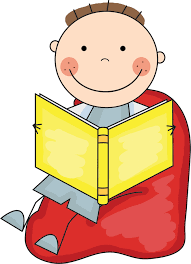 Where do you read? Are you a bed stretcher, couch cuddler or chair curler? Draw a pic of yourself reading or get a parent to take a pic and email it to me. I’m starting a post on our class webpage.What are you reading? What is the book you’re currently into?What is your favourite part?Design a new front cover your book.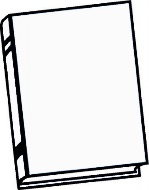 What are you reading? What is the book you’re currently into?What is your favourite part?Design a new front cover your book.Who do you read? Draw a picture of the main character.What 3 words would describe their personality?If you could give advice to them, what would you tell them? funnyWho do you read? Draw a picture of the main character.What 3 words would describe their personality?If you could give advice to them, what would you tell them? funnyHow do you read?Which strategy do you use the most?-Did that make sense?-Reread-Stretch sounds-Picture clues-Skip and go back-Guess and checkAsk others in your family what their strategy is. Nowshow them how you practice your strategy.Other SubjectsOther SubjectsOther SubjectsOther SubjectsOther SubjectsOther SubjectsOther SubjectsOther SubjectsOther SubjectsWellness: Please see Miss Downey’s Teacher Page for weekly activitieshttp://nsee.nbed.nb.ca/teacher/miss-downeyWellness: Please see Miss Downey’s Teacher Page for weekly activitieshttp://nsee.nbed.nb.ca/teacher/miss-downeyWellness: Please see Miss Downey’s Teacher Page for weekly activitieshttp://nsee.nbed.nb.ca/teacher/miss-downeyWellness: Go outside and get a stick, and a flat rock. Draw a hopscotch. Challenge someone in your family to a game!Wellness: Go outside and get a stick, and a flat rock. Draw a hopscotch. Challenge someone in your family to a game!Wellness: Go outside and get a stick, and a flat rock. Draw a hopscotch. Challenge someone in your family to a game!Wellness: Go outside and get a stick, and a flat rock. Draw a hopscotch. Challenge someone in your family to a game!Wellness: Go outside and get a stick, and a flat rock. Draw a hopscotch. Challenge someone in your family to a game!Wellness: Go outside and get a stick, and a flat rock. Draw a hopscotch. Challenge someone in your family to a game!First Nation’s/CulturePlease see Ms. Mountain’s Teacher Page for weekly activitieshttp://nsee.nbed.nb.ca/teacher/ms-mountainFirst Nation’s/CulturePlease see Ms. Mountain’s Teacher Page for weekly activitieshttp://nsee.nbed.nb.ca/teacher/ms-mountainFirst Nation’s/CulturePlease see Ms. Mountain’s Teacher Page for weekly activitieshttp://nsee.nbed.nb.ca/teacher/ms-mountainFirst Nation’s/CultureSupper Table Talk:If you could trade places with your parents for a day, what would you do differently? What is your favorite family tradition?What is your earliest memory?First Nation’s/CultureSupper Table Talk:If you could trade places with your parents for a day, what would you do differently? What is your favorite family tradition?What is your earliest memory?First Nation’s/CultureSupper Table Talk:If you could trade places with your parents for a day, what would you do differently? What is your favorite family tradition?What is your earliest memory?First Nation’s/CultureSupper Table Talk:If you could trade places with your parents for a day, what would you do differently? What is your favorite family tradition?What is your earliest memory?First Nation’s/CultureSupper Table Talk:If you could trade places with your parents for a day, what would you do differently? What is your favorite family tradition?What is your earliest memory?First Nation’s/CultureSupper Table Talk:If you could trade places with your parents for a day, what would you do differently? What is your favorite family tradition?What is your earliest memory?Science: Leaveshttps://www.meddybemps.com/Leaves/SortByShape.html Lots of leaf ideas on this pageScience: Leaveshttps://www.meddybemps.com/Leaves/SortByShape.html Lots of leaf ideas on this pageScience: Leaveshttps://www.meddybemps.com/Leaves/SortByShape.html Lots of leaf ideas on this pageScience:Go for a walk outside and collect 10 different leaves. Lay them out and compare their surfaces, edges, texture, veins. Can you sort them in 3 different ways? Make a leaf rubbing if you can!Science:Go for a walk outside and collect 10 different leaves. Lay them out and compare their surfaces, edges, texture, veins. Can you sort them in 3 different ways? Make a leaf rubbing if you can!Science:Go for a walk outside and collect 10 different leaves. Lay them out and compare their surfaces, edges, texture, veins. Can you sort them in 3 different ways? Make a leaf rubbing if you can!Science:Go for a walk outside and collect 10 different leaves. Lay them out and compare their surfaces, edges, texture, veins. Can you sort them in 3 different ways? Make a leaf rubbing if you can!Science:Go for a walk outside and collect 10 different leaves. Lay them out and compare their surfaces, edges, texture, veins. Can you sort them in 3 different ways? Make a leaf rubbing if you can!Science:Go for a walk outside and collect 10 different leaves. Lay them out and compare their surfaces, edges, texture, veins. Can you sort them in 3 different ways? Make a leaf rubbing if you can!Music:  Che Che Koolayhttps://www.youtube.com/watch?v=hIdp_Nj0tgk  Keep the rhythm!Music:  Che Che Koolayhttps://www.youtube.com/watch?v=hIdp_Nj0tgk  Keep the rhythm!Music:  Che Che Koolayhttps://www.youtube.com/watch?v=hIdp_Nj0tgk  Keep the rhythm!Music: Shake /RhythmMake a music shaker out of a Ziploc bag with uncooked rice in it.Find something to use as a drumstickPlay along with the rhythm of the video link, or to a song you love!Music: Shake /RhythmMake a music shaker out of a Ziploc bag with uncooked rice in it.Find something to use as a drumstickPlay along with the rhythm of the video link, or to a song you love!Music: Shake /RhythmMake a music shaker out of a Ziploc bag with uncooked rice in it.Find something to use as a drumstickPlay along with the rhythm of the video link, or to a song you love!Music: Shake /RhythmMake a music shaker out of a Ziploc bag with uncooked rice in it.Find something to use as a drumstickPlay along with the rhythm of the video link, or to a song you love!Music: Shake /RhythmMake a music shaker out of a Ziploc bag with uncooked rice in it.Find something to use as a drumstickPlay along with the rhythm of the video link, or to a song you love!Music: Shake /RhythmMake a music shaker out of a Ziploc bag with uncooked rice in it.Find something to use as a drumstickPlay along with the rhythm of the video link, or to a song you love!Fun Friday Art Lesson:https://www.tes.com/lessons/c3ub41deQ_7Tuw/easy-found-and-recycled-art-for-kids?feature=embed   Lots of choices for recycled art ideasFun Friday Art Lesson:https://www.tes.com/lessons/c3ub41deQ_7Tuw/easy-found-and-recycled-art-for-kids?feature=embed   Lots of choices for recycled art ideasFun Friday Art Lesson:https://www.tes.com/lessons/c3ub41deQ_7Tuw/easy-found-and-recycled-art-for-kids?feature=embed   Lots of choices for recycled art ideasFun Friday Art Lesson:Happy Earth Day April 22!Make some art out of recycled things- bottle caps, egg cartons… whatever!Fun Friday Art Lesson:Happy Earth Day April 22!Make some art out of recycled things- bottle caps, egg cartons… whatever!Fun Friday Art Lesson:Happy Earth Day April 22!Make some art out of recycled things- bottle caps, egg cartons… whatever!Fun Friday Art Lesson:Happy Earth Day April 22!Make some art out of recycled things- bottle caps, egg cartons… whatever!Fun Friday Art Lesson:Happy Earth Day April 22!Make some art out of recycled things- bottle caps, egg cartons… whatever!Fun Friday Art Lesson:Happy Earth Day April 22!Make some art out of recycled things- bottle caps, egg cartons… whatever!French: https://www.youtube.com/watch?v=nJ03KjwiIVM Sing along!French: https://www.youtube.com/watch?v=nJ03KjwiIVM Sing along!French: https://www.youtube.com/watch?v=nJ03KjwiIVM Sing along!Food Labels: Go find a few foods from the cupboard and read the French words for them. Practice saying them.Food Labels: Go find a few foods from the cupboard and read the French words for them. Practice saying them.Food Labels: Go find a few foods from the cupboard and read the French words for them. Practice saying them.Food Labels: Go find a few foods from the cupboard and read the French words for them. Practice saying them.Food Labels: Go find a few foods from the cupboard and read the French words for them. Practice saying them.Food Labels: Go find a few foods from the cupboard and read the French words for them. Practice saying them.